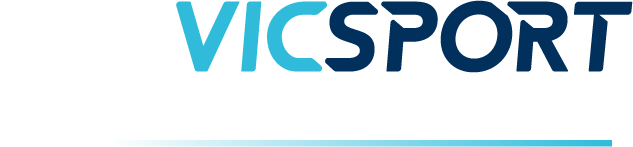 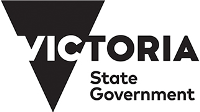 Child Safe StandardsREPORTING PROCESS TEMPLATEThe following Child Safe Reporting Process template is provided as an example for sporting organisations to use as part of a suite of strategies to meet the Victorian Child Safe Standards and develop a child safe culture within their sport. Consideration should be taken as to how this supports and complements existing organisation policies, processes and by-laws. The items included in this template have been adapted from resources developed by the Commission for Children and Young People. Your organisation should review the template and consider if any additional information is required prior to adoption and implementation. Review of your organisations reporting process by legal professionals is also recommended.Further Information:P  +61 3 9698 8100       E  admin@vicsport.com.au      W  www.vicsport.com.au/child-safe-standards  DISCLAIMER:While all care has been taken in the preparation of this document, none of the author(s) or Vicsport including its officers, employees and agents, make any representation or warranty as to, or take any responsibility for, the accuracy, reliability, completeness or currency of any information or recommendations contained in this document, nor its usefulness in achieving any purpose.  Vicsport is not liable to users of this document for any loss or damage however caused resulting from the use of this document, and accepts no responsibility for the accuracy of the information or your reliance upon it.  Vicsport recommends users seek independent legal advice to ensure compliance with the Child Wellbeing and Safety Act and the Child Safe Standards.  Vicsport reserves all of its rights.[Insert Organisation Name]Child Safe Reporting ProcessEND OF TEMPLATEThis resource is supported by the Victorian Government.DISCLAIMER:While all care has been taken in the preparation of this document, none of the author(s) or Vicsport including its officers, employees and agents, make any representation or warranty as to, or take any responsibility for, the accuracy, reliability, completeness or currency of any information or recommendations contained in this document, nor its usefulness in achieving any purpose.  Vicsport is not liable to users of this document for any loss or damage however caused resulting from the use of this document, and accepts no responsibility for the accuracy of the information or your reliance upon it.  Vicsport recommends users seek independent legal advice to ensure compliance with the Child Wellbeing and Safety Act and the Child Safe Standards.  Vicsport reserves all of its rights.This document was developed utilising and adapting content from:The Commission for Children and Young People (2015), A guide for creating a child safe organisationWho Can Report?    Parent        Child         Volunteer        StaffWhat to Report?Any child safety concerns, including:Disclosure of abuse or harmAllegation, suspicion or observation of any abuseBreach of Code of Conduct Environmental safety issues.When to Report?Call 000 if a child is in immediate dangerAll incidents should be reported that dayHow? Face-to-face verbal report, letter, email, telephone call, meeting(insert details such as email address, telephone number, report template)Who To?Child Safety Officer: (insert name & details)Member Protection Information Officer: (insert name & details)Staff Member: (insert name & details)CEO: (insert name & details)What Happens Next?The CSO, MPIO, Staff Member or CEO will:Offer support to the person who makes a report and to the accused individual (this may be a separate staff member)Decide, in accordance with legal requirements and duty of care, whether the matter should/must be reported to the police or Child Protection and make report as soon as possible if required.Initiate internal processes to ensure the safety of the child, clarify the nature of the complaint and commence disciplinary process (if required)(insert details of relevant policy documents and internal processes)OutcomeInvestigation - Internal or external depending on the nature of the complaint;Outcome decided; Relevant staff, volunteers, parents and child notified of outcome of investigation;Policies & procedures updated where necessary.(insert details of relevant policy documents and internal processes)